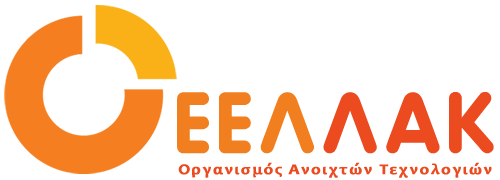 Τετάρτη 2 Μαρτίου 2017ΔΕΛΤΙΟ ΤΥΠΟΥΜαραθώνιος Προγραμματισμού για την Καταπολέμηση της Διαφθοράς στην ΕλλάδαΟ Οργανισμός Οικονομικής Συνεργασίας και Ανάπτυξης (ΟΟΣΑ), με την υποστήριξη της Ευρωπαϊκής Επιτροπής και σε συνεργασία με την Γενική Γραμματεία Καταπολέμησης της Διαφθοράς (ΓΕ.ΓΑ.ΚΑ.Δ.), το Χαροκόπειο Πανεπιστήμιο και τον Οργανισμό Ανοιχτών Τεχνολογιών(ΕΕΛΛΑΚ), διοργανώνουν το Public Integrity Hackathon στις 1 & 2 Απριλίου. Το Hackathon θα διεξαχθεί στο Τμήμα Πληροφορικής και Τηλεματικής του Χαροκοπείου Πανεπιστημίου, και σε αυτό καλούνται να συμμετέχουν φοιτητές, ακαδημαϊκοί-ερευνητές, start–up επιχειρήσεις, προγραμματιστές καθώς και όσοι άλλοι ενδιαφέρονται για θέματα καταπολέμησης της διαφθοράς και ευαισθητοποίησης των πολιτών.Ο βασικός στόχος του “Public Integrity Hackathon” είναι να δημιουργηθούν καινοτόμες λύσεις για την ενεργή συμμετοχή των πολιτών στην πρόληψη και καταπολέμηση της διαφθοράς στο δημόσιο τομέα. Οι λύσεις θα ενισχύουν τους πολίτες συνδέοντας την τεχνολογία με υπάρχοντα δεδομένα και πληροφορίες, προσφέροντας καινοτόμες εφαρμογές που θα δίνουν τη δυνατότητα στους χρήστες να κατανοούν τις διαθέσιμες πληροφορίες που υπάρχουν για την καταπολέμηση της διαφθοράς και να μπορούν να τις διαχέουν και να τις μοιράζονται εύκολα με τρίτους.Οι δημιουργοί των τριών καλύτερων εφαρμογών/ιδεών θα χρηματοδοτηθούν για να δημιουργήσουν μία ολοκληρωμένη τεχνικά λύση, η οποία θα μπορεί να χρησιμοποιηθεί ευρέως από το κοινό. Όσοι ενδιαφέρονται να συμμετέχουν μπορούν να εκδηλώσουν το ενδιαφέρον τους στέλνοντας email στο OOSA.info@oecd.org μέχρι τις 22 Μαρτίου. Οι αιτήσεις συμμετοχής  θα αξιολογηθούν βάσει των ακόλουθων κριτηρίων:Καινοτομία Εφαρμοστικότητα Βιωσιμότητα και αντίκτυπος Σαφήνεια της πρότασης Κινητοποίηση και ευαισθητοποίηση της κοινωνίας στη μάχη για την καταπολέμηση της διαφθοράς Αναλυτικές πληροφορίες θα ανακοινωθούν σύντομα. Για ερωτήσεις/διευκρινίσεις σχετικά με το Hackathon και τη συμμετοχή σας σε αυτό μπορείτε να στείλετε email στο OOSA.info@oecd.orgΑυτή η πρωτοβουλία λαμβάνεται στο πλαίσιο του Ελληνικού Σχεδίου Καταπολέμησης της Διαφθοράς, το οποίο υποστηρίζεται από τον ΟΟΣΑ και την Ευρωπαϊκή Επιτροπή.-----------------------------------------------------------------------------------------------------------Για τον Οργανισμό Ανοιχτών Τεχνολογιών – ΕΕΛΛΑΚΟ Οργανισμός Ανοιχτών Τεχνολογιών - ΕΕΛΛΑΚ ιδρύθηκε το 2008, σήμερα αποτελείται από 30 Πανεπιστήμια, Ερευνητικά Κέντρα και κοινωφελείς φορείς. Ο Οργανισμός Ανοιχτών Τεχνολογιών - ΕΕΛΛΑΚ έχει ως κύριο στόχο να συμβάλλει στην ανοιχτότητα και ειδικότερα στην προώθηση και ανάπτυξη των Ανοιχτών Προτύπων, του Ελεύθερου Λογισμικού, του Ανοιχτού Περιεχομένου, των Ανοιχτών Δεδομένων και των Τεχνολογιών Ανοιχτής Αρχιτεκτονικής στο χώρο της εκπαίδευσης, του δημόσιου τομέα και των επιχειρήσεων στην Ελλάδα, ενώ παράλληλα φιλοδοξεί να αποτελέσει κέντρο γνώσης και πλατφόρμα διαλόγου για τις ανοιχτές τεχνολογίες. Ανάμεσα στους φορείς που συμμετέχουν στον Οργανισμό Ανοιχτών Τεχνολογιών - ΕΕΛΛΑΚ είναι τα πιο πολλά ελληνικά Πανεπιστήμια και Ερευνητικά Κέντρα, ενώ για την υλοποίηση των δράσεων της ο Οργανισμός Ανοιχτών Τεχνολογιών - ΕΕΛΛΑΚ βασίζεται στην συνεργασία και ενεργή συμμετοχή των μελών της και της ελληνικής κοινότητας χρηστών και δημιουργών Ελεύθερου Λογισμικού, Ανοιχτού Περιεχομένου και Τεχνολογιών Ανοιχτής Αρχιτεκτονικής. Ο Οργανισμός Ανοιχτών Τεχνολογιών - ΕΕΛΛΑΚ εκπροσωπεί τα Creative Commons (wiki.creativecommons.org/Greece), είναι ιδρυτικό μέλος του COMMUNIA (www.communia-association.org), είναι ο ελληνικό κόμβος για το Open Data Institute (opendatainstitute.org), και είναι μέλος του Open Budget Initiative (internationalbudget.org/what-we-do/major-ibp-initiatives/open-budget-initiative).Επικοινωνία: Βιβή Πετσιώτη: 210 7474-271, info at ellak.gr